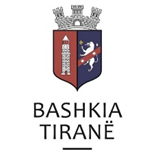 PLAN BIZNESI eMRI I KOMPANISË:PERSON KONTAKTI: ADRESË EMAILI:NUMËR KONTAKTI: PËRMBAJTJA  Përmbledhja ekzekutive	3Përmbledhja e të dhënave të biznesit	4Problemi dhe zgjidhja 	5Tregu i synuar 	6Konkurrentët 	7Avantazhet ndaj konkurrentëve 	7Produkti/shërbimi 	8Plani i marketingut	9Plani Financiar dhe investimi i nevojshëm 	10Anekse shtesë 	111. PËRMBLEDHJA EKZEKUTIVE    2. PËRMBLEDHJE E KOMPANISË3. PROBLEMI & ZGJIDHJAZGJIDHJA4. tregu i synuar 5. konkurrentËt Avantazhet ndaj konkurrentëve 6. PRODUKTI /SHËRBIMI 7. PLANI I marketingUT8. PLANI FINANCIAR &INVESTIMI I NEVOJSHËM Anekse shtesë:Sugjerime: Vendosi anekse shtesë si provë e produktit /shërbimit tuaj, psh foto, pasqyra financiare (për bizneset ekzistuese), adresë web etj. Suksese! Shkruajeni këtë seksion dhe përmblidhni të gjitha pikat kryesore në planin tuaj të biznesit në jo më shumë se dy faqe. Jepni informacion lidhur me biznesin që do të krijoni i cili lidhet direkt me kriteret e thirrjes “go green”. Zakonisht plani i biznesit përgatitet për një qëllim të caktuar. Pasi të përfundohen të gjitha detajet, është më e lehtë të shkruhet përmbledhja ekzekutive dhe t’i përshtatet qëllimit të caktuar për çfarë është përgatitur plani i biznesit. Jepni një përshkrim të natyrës së përgjithshme të biznesit tuaj:Emërtimi i biznesit:Lloji i biznesit:NIPT i biznesit:Viti i regjistrimit të biznesit:Adresa e biznesit (vendndodhja):Emri i Sipërmarrësit:Ditëlindja:Numri i telefonit:Emaili:Adresa e sipërmarrësit:Arsimi formal:Arsimi/formimi profesional:Kurse të tjera profesionale afatshkurtëra:Tjetër (nëse mendon se nevojitet):A ka nevojë për ndonje licencë/leje të veçantë për të ushtruar biznesin tuaj?Nese PO, çfarë lloj licencash/leje?A i keni siguruar tashmë licencat/lejet e nevojshme?Cilat janë grupet kryesore (më të rëndësishme) të klientëve të synuar për të cilët ju dëshironi të krijoni vlerë me produktet apo shërbimet tuaja?Përcaktoni zgjidhjen e propozuar lidhur me investimet që kanë lidhje me procesin “go green” në biznesin tuaj.Përshkruani ndikimin që do të sjellë ky financim lidhur me kostot e propozuara.Përshkruani si do të ndikojë investimi në ecurinë e aktiviteteve.Shpjegoni impaktin nga pikëpamja e biznesit dhe të mjedisit në tërësi. Përshkruani tregun e synuar lidhur me produktet/shërbimet tuaja :Cili është target grupi i klientëve potencialë?Përshkruani shkurtimisht cilët janë konkurrentët tuaj në sektorin që operoni/do të operoni.Citoni avantazhet që ju diferencojnë nga konkurrentët tuaj.Përshkruani produktin ose shërbimin që po/do të ofroni, si përfiton blerësi dhe vlera juaj e shtuar. Cilat janë karakteristikat kryesore të produkteve/shërbimeve tuaja qe mund t’i bëjnë ato të preferuara nga klientët tuaj të synuar?Përshkruani objektivat dhe strategjinë tuaj të marketingut këtu, duke përfshirë kostot, qëllimet dhe planin tuaj të veprimit.Përcaktoni buxhetin e planifikuar vjetor të marketingut.Përshkruani shpenzimet e nevojshme për fillimin e aktivitetit dhe investimet e nevojshme.Referojuni të dhënave nga plani financiar në Excel.